               Opstillingsgrundlag som kandidat for Alternativet tilkommunalvalget i Halsnæs 2025 for Mariane Lunden JacobsenEfter godt 8 år som medlem af Alternativet og medlem af bestyrelsen Alternativet Halsnæs er jeg klar til igen at stille op som kandidat til Byrådet KV25. Jeg flyttede til Hundested for 25 år siden med mand og 2 mindre børn pga. min mands arbejde dengang i Frederiksværk – og vi elsker vores liv heroppe. 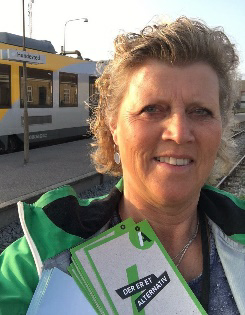 Børnene er fløjet – og manden arbejder nu i Roskilde. Jeg har været folkeskolelærer på 2 af kommunens skoler fra 2000 – 2007 – og derefter tilbage til min læst, som laborant i Hundested, i Hillerød på Novo og nu igen i Hundested.Jeg vil stille op med et ønske om, ved dialog og samarbejde med alle de politiske partier, at påvirke alle beslutninger i kommunen i en grøn og bæredygtig retning, med et fokus på biodiversitet både på land og i vand, som vi jo også har masser af. Jeg vil arbejde for socialt bæredygtige løsninger, som passer på det enkelte menneske – og for i så høj grad som overhovedet muligt at sætte de kommunalt ansatte fri til at agere efter deres faglighed og tillade dem at tage beslutninger, der sætter mennesker fri.Jeg vil arbejde for de 3 bundlinjer – i hvert fald de 2, som jeg forstår bedst.Den grønne og Den sociale. – og så vil jeg bruge alle de dygtige aktive medlemmer vi har i hele landet, både frivillige, men også dem, der allerede sidder i byråd rundt omkring og netop har erfaring fra det kommunale arbejde - jeg vil bruge dem til at inspirere og oplyse mig. – Efter Covid-19 har vi virkeligt lært hinanden meget bedre at kende pga. online møder - Vi kender hinanden og har et meget stærkt samarbejde på tværs af hele landet. Det er fantastisk. Halsnæs er en kommune, som har meget fantastisk natur. Jeg ser det som lokale politikeres pligt at sørge for at værne om netop naturen og hjælpe biodiversiteten tilbage i på fode igen. Vi skal under hensyntagen til naturen skabe, vedligeholde og udbygge de forhold, som det gode liv har brug for – gode skoler og institutioner, god infrastruktur, kultur og gode idræts- og fritidstilbud, god ældre omsorg og pleje og i høj grad et godt ungdomsliv – og derved først selv gavne af det, men også tiltrække nye borgere.Jeg vil i Halsnæs have fokus på natur, klima, biodiversitet, mennesker, iværksætteri og meget gerne tilflyttere, som kan bidrage med energi, virkelyst og også skattekroner.  Og sidst men ikke mindst, så vil alt mit arbejde foregå med et fokus på ”ny politisk kultur” – et fokus på at lytte for at forstå - være nysgerrig for at forstå hvorfra andre ser verden - og derved at kunne indgå kompromiser for at nå fælles løsninger. 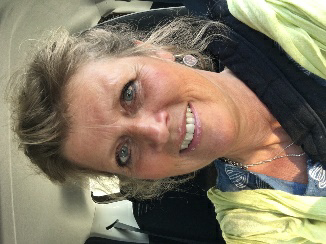 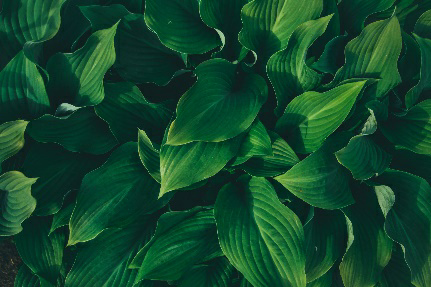 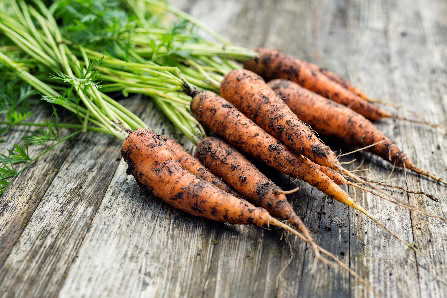 